                                                                    Centrum voľného času, Slovenská 46, 056 01 Gelnica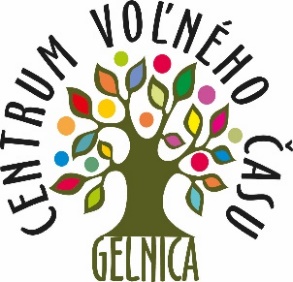                                                                         VÝSLEDKOVÁ  LISTINA                                                        DEJEPISNÁ OLYMPIÁDA – OKRESNÉ KOLOKategória CKategória DKategória EKategória FV Gelnici, 08. 02. 2023								Mgr. Kamil Petrík											    CVČ GelnicaMiestoMeno a priezviskoŠkolaPočet bodovPripravoval1.Ondrej HRICKOZŠsMŠ Margecany80K. Ciprusová2.Martin ŠTULLERZŠsMŠ Nálepkovo74,5J. Saxová3.Karolína BUDINSKÁZŠ Jaklovce72,5A.Tomačšinová4.Vieroslava OXOVÁGymnázium GL70,5R. Burčák5.Nikola KRIŠTOFOVÁZŠsMŠ Smolník60R. Ďurica6.Mária VOJNOVSKÁGymnázium GL57R. Burčák7.Alexandra BUDINSKÁZŠ Jaklovce55A.Tomaščinová8.Anna KOVÁČOVÁZŠsMŠ Smolník50R. Ďurica1.Šimon NALEVANKOZŠ Jaklovce68A.Tomaščinová2.Samuel DUDEKZŠ Mníšek n/H.60O. Macejková3.Simona SCHNEIDEROVÁZŠsMŠ Helcmanovce49L. Muller4.Samuel PODRACKÝGymnázium GL43R. Burčák5.Abelard R. LIPTÁKZŠsMŠ Margecany42K. Ciprusová6.Erik THEISZŠsMŠ Smolník37R. Ďurica7.Jana KOLESÁROVÁGymnázium GL33,5R. Burčák8.Sofia HRDINOVÁZŠsMŠ Smolník32R. Ďurica1.Matej KOŽÁRZŠ Kluknava61E. Bačová2.Ema KOVÁČOVÁZŠ Kluknava47E. Bačová3.Matúš PINČÁKZŠsMŠ Helcmanovce44L. Muller4.Filip KAKALEJGymnázium GL37R. Burčák5.Alexander REGECZŠsMŠ Helcmanovce36L. Muller6.Petra PIVOVARNÍKOVÁGymnázium GL33R. Burčák1.Sofia VARGOVÁGymnázium GL61R. Burčák2.Matúš POHLYGymnázium GL47R. Burčák3.Michal ZIMMERMANNZŠ Kluknava46E. Bačová4.Sabina PAPCUNOVÁZŠ Kluknava32E. Bačová